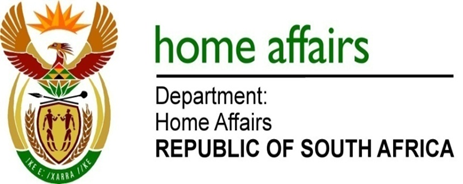 NATIONAL ASSEMBLYQUESTION FOR WRITTEN REPLYQUESTION NO. 2516DATE OF PUBLICATION: Friday, 11 November 2016 INTERNAL QUESTION PAPER 37 OF 20162516.	Mr C D Matsepe (DA) to ask the Minister of Home Affairs:(1)	What are the relevant details of the type of information that is stored on the movement control register for persons (a) entering and (b) leaving the Republic;(2)	what is the total number of persons who entered the Republic through the OR Tambo International Airport from 1 January 2016 to 1 September 2016?																		NW2930EREPLY:(1)(a) The following information is captured by the Immigration Officer for persons entering the Republic:		-	Flight / vessel / transport number		-	Biographic details including surname, first names, date of birth, etc.		-	Occupation		-	Purpose of visit		- Visa details (whenever applicable)(1)(b)	The following information is captured by the Immigration Officer for persons leaving the Republic:		-	Flight / vessel / transport number		-	Biographic details including surname, first names, date of birth, etc.		-	Visa details (if confirmation is required on departure) (2)		2 777 931 